Publicado en Madrid el 19/02/2021 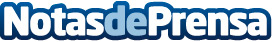 El mayor encuentro formativo de cursos en el extranjero que se realiza en España se celebrará en marzoLos próximos días 4, 5 y 6 de marzo se celebrará por primera vez, y en formato 100% digital, el Salón de la Educación Internacional AON que en sus XX anteriores ediciones se denominaba El Salón de los Idiomas de AseproceDatos de contacto:Luis Núñez667574131Nota de prensa publicada en: https://www.notasdeprensa.es/el-mayor-encuentro-formativo-de-cursos-en-el Categorias: Idiomas Madrid E-Commerce Cursos http://www.notasdeprensa.es